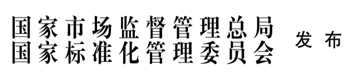 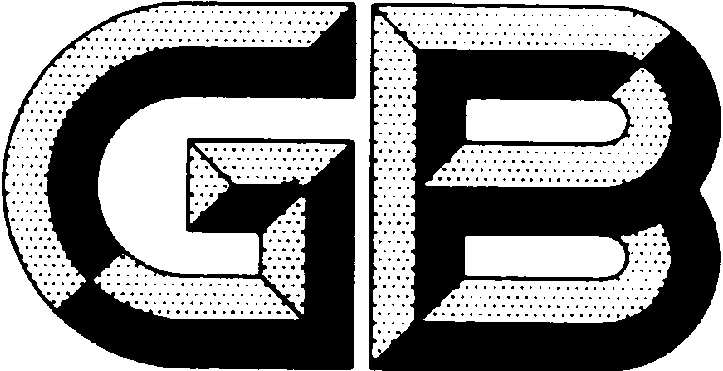 前    言本文件按照GB/T 1.1—2020《标准化工作导则  第1部分：标准化文件的结构和起草规则》的规定起草。本文件由全国半导体设备和材料标准化技术委员会（SAC/TC203）与全国半导体设备和材料标准化技术委员会材料分技术委员会（SAC/TC203/SC2）共同提出并归口。本文件起草单位：广东先导稀材股份有限公司 、国标（北京）检验认证有限公司、云南驰宏锗业有限公司、云南临沧鑫圆锗业股份有限公司、峨眉山市峨半高纯材料有限公司、安徽光智科技有限公司。本文件主要起草人：金属锗化学分析方法第3部分：痕量杂质元素含量的测定辉光放电质谱法范围本文件规定了辉光放电质谱法测定金属锗中痕量杂质元素含量的方法。本文件适用于金属锗中痕量杂质元素含量的测定，测定范围为1 µg/kg～2000 µg/kg。规范性引用文件下列文件中的内容通过文中的规范性引用而构成本文件必不可少的条款。其中，注日期的引用文件，仅该日期对应的版本适用于本文件；不注日期的引用文件，其最新版本（包括所有的修改单）适用于本文件。GB/T 14264  半导体材料术语术语和定义GB/T 14264界定的术语和定义适用于本文件。方法原理样品作为阴极进行辉光放电，在氩气气氛下，其表面原子被溅射而脱离样品进入辉光放电等离子体中，在等离子体中离子化后被导入质谱仪。在各元素的同位素质量数处以预设的扫描点数和积分时间对相应谱峰积分，所得面积即为谱峰强度。有标准样品时，首先在相同测定条件下对标准样品进行独立测定获得相对灵敏度因子，然后用该相对灵敏度因子计算出各元素的质量分数；无标准样品时，计算机根据仪器软件中的“典型相对灵敏度因子”自动计算出各元素的质量分数。试剂和材料除非另有说明，在分析中仅使用确认为电阻率不低于18.2 MΏ的纯水，实验所用的试剂均为UP级。5.1  无水乙醇。5.2  混合酸：硝酸、氢氟酸体积比为9：1。5.3  仪器监控样品：被测元素质量分数符合测定范围。5.4  氩气：体积分数≥99.999%。5.5  氮气：体积分数≥99.99%。仪器设备6.1  高质量分辨率辉光放电质谱仪，中分辨率模式下分辨率可达3000～4000，高分辨率模式下分辨率可达9000～10000。6.2  各待测元素的测定同位素质量数及分辨率见表1。测定时Ge同位素的谱峰强度应不小于1×109cps，峰形符合分辨率要求。表1  同位素质量数及分辨率样品样品尺寸符合要求，能放入辉光放电离子源内并且能够稳定地进行辉光放电，样品待分析面应平整。试验步骤8.1  样品预处理将加工好的样品用混合酸（5.2）腐蚀3min～5min，然后依次用纯水和无水乙醇（5.1）清洗，取出后用氮气（5.7）吹干或在洁净台中晾干，装入辉光放电样品室中。8.2  仪器背景监控试验测定仪器背景监控样品（5.5），观察被测元素的仪器背景情况。8.3  测定8.3.1  选择适当电流对样品预溅射10 min～20 min，以清除样品表面污染。8.3.2  将辉光放电离子源溅射条件调节到分析所需要的条件，进行测量。同一溅射点连续采集的三个测量数据的精密度满足表2中允许相对偏差的要求时，取其平均值作为测量结果。被测元素的含量以质量分数计，计算机直接给出计算结果。试验数据处理锗中被测元素的含量按公式(1)计算：………………………………………………(1) 式中:wx	——待测元素的含量，单位为微克每千克（μg/kg）；RSF（X/Ge）——在特定辉光放电条件下测定Ge中X杂质的校正系数，即“典型相对灵敏度因子”；Ix	——待测元素X的同位素谱峰强度，单位为    （cps）；IGe 	——Ge元素的同位素谱峰强度，单位为    （cps）；Ax	——待测元素X的同位素丰度；AGe	——Ge元素的同位素丰度；WGe——锗的质量分数，1.00×109μg/kg。允许差10.1  实验室内分析结果的相对偏差应不大于表2所列的允许相对偏差。表2  实验室内允许相对偏差10.2  实验室之间分析结果的相对偏差应不大于表3所列的允许相对偏差。表3 实验室之间允许相对偏差试验报告试验报告至少应给出以下几个方面的内容：试验对象；本文件编号；试验结果；观察的异常现象；试验日期；试验人员；其他。元素同位素质量数分辨率元素同位素质量数分辨率元素同位素质量数分辨率Li7中分辨Rb85中分辨Gd158中分辨Be9中分辨Sr88中分辨Tb159中分辨B11中分辨Y89中分辨Dy164中分辨Na23中分辨Zr90中分辨Ho165中分辨Mg24中分辨Nb93中分辨Er166中分辨Al27中分辨Mo94中分辨Tm169中分辨Si28中分辨Ru102中分辨Yb174中分辨P31中分辨Rh103中分辨Lu175中分辨Cl35高分辨Pd105中分辨Hf178中分辨K39高分辨Ag107中分辨Ta181中分辨Ca44中分辨Cd111中分辨W184中分辨Ti49中分辨In115中分辨Re187中分辨V51中分辨Sn119中分辨Os192中分辨Cr52中分辨Sb121中分辨Ir193中分辨Mn55高分辨I127中分辨Pt194中分辨Fe54高分辨Te130中分辨Au197高分辨Co59中分辨Cs133中分辨Hg202中分辨Ni60中分辨Ba138中分辨Tl205中分辨Cu63中分辨La139中分辨Pb208中分辨Zn64中分辨Ce140中分辨Bi209中分辨Ga69中分辨Pr141中分辨Th232中分辨As75高分辨Nd142中分辨U238中分辨Br79中分辨Sm152中分辨Se82中分辨Eu153中分辨元素含量范围wµg/kg允许相对偏差%1～10200＞10～50150＞50～200100＞200～100050＞1000～200020元素含量范围wµg/kg允许相对偏差%1～10300＞10～50200＞50～200150＞200～100050＞1000～200025